Утверждено решением Совета депутатов городского округа Лобня Московской области от 19.01.2024 № 1/48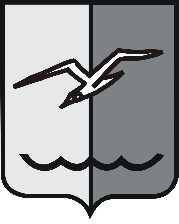 РОССИЙСКАЯ ФЕДЕРАЦИЯМОСКОВСКАЯ ОБЛАСТЬСОВЕТ ДЕПУТАТОВ ГОРОДСКОГО ОКРУГА ЛОБНЯПОЛОЖЕНИЕО ПРЕДОСТАВЛЕНИИ СУБСИДИЙ ИЗ БЮДЖЕТА ГОРОДСКОГО ОКРУГА ЛОБНЯ I. Общие положения о предоставлении субсидии1. Настоящее Положение о предоставлении субсидий из бюджета городского округа Лобня (далее - Положение) разработано в соответствии с Бюджетным кодексом Российской Федерации, Федеральным законом от 06.10.2003 № 131-ФЗ «Об общих принципах организации местного самоуправления в Российской Федерации», статьями 30, 31 Федерального закона от 26.10.2002 № 127-ФЗ «О несостоятельности (банкротстве)»,  
на основании Устава муниципального образования «городской округ Лобня» Московской области.2. Настоящие Положение устанавливает процедуру предоставления из бюджета городского округа Лобня субсидий.3. Положение определяет цели, условия и порядок предоставления субсидии, категории и (или) критерии отбора получателей субсидии, требования к отчетности, порядок возврата субсидии в случае нарушения условий, установленных при ее предоставлении, порядок контроля за соблюдением условий, целей и порядка предоставления субсидии и ответственности за их нарушение. 4. Главным распорядителем средств бюджета городского округа Лобня Московской области, до которого в соответствии с бюджетным законодательством Российской Федерации как получателя бюджетных средств доведены в установленном порядке лимиты бюджетных обязательств на предоставление субсидий является Администрация городского округа Лобня (далее - Администрация).5. Субсидия предоставляется в пределах бюджетных ассигнований, предусмотренных решением Совета депутатов городского округа Лобня о бюджете на соответствующий финансовый год и плановый период, и лимитов бюджетных обязательств, доведенных в установленном порядке главному распорядителю бюджетных средств городского округа Лобня, предоставляющему субсидию (далее – главный распорядитель бюджетных средств) в порядке, установленном муниципальными правовыми актами Администрации. 6. Информация о субсидиях, предоставляемых в соответствии с решением Совета депутатов городского округа Лобня о бюджете на соответствующий финансовый год и плановый период, размещается на едином портале бюджетной системы Российской Федерации в информационно-телекоммуникационной сети "Интернет" (при наличии соответствующей технической и функциональной возможности единого портала).7. Субсидия предоставляется получателю на безвозмездной и безвозвратной основе, носит целевой и адресный характер и не может быть использована на иные цели.8. Операции по зачислению и списанию денежных средств осуществляются в порядке, установленном Финансовым управлением Администрации, и отражаются на счетах получателей субсидии. Операции по списанию средств, отраженных на счетах, указанных в настоящем пункте, осуществляются Финансовым управлением Администрации на основании платежных документов, заверенных главным распорядителем бюджетных средств.9. Субсидия предоставляется в соответствии с договором (соглашением) о предоставлении субсидии, заключаемым главным распорядителем бюджетных средств и получателем субсидии (далее – соглашение о предоставлении субсидии) в порядке, установленном нормативно правовым актом Администрации (далее – Порядок). При необходимости внесения в соглашение о предоставлении субсидии изменений заключается дополнительное соглашение к соглашению о предоставлении субсидии или соглашение о его расторжении.10. Результатом предоставления субсидии является достижение планового значения целевого показателя результативности (результатов) использования субсидии.II. Цели, условия и порядок предоставления субсидии1. Субсидии предоставляется из бюджета городского округа Лобня получателям субсидий, в следующих целях:- юридическим лицам, индивидуальным предпринимателям, а также физическим лицам - производителям товаров, работ, услуг в целях возмещения недополученных доходов и (или)финансового обеспечения (возмещения) затрат в связи с производством (реализацией) товаров, выполнением работ, оказанием услуг;- бюджетным и автономным учреждениям на финансовое обеспечение выполнения ими муниципального задания, в том числе в рамках исполнения муниципального социального заказа на оказание муниципальных услуг в социальной сфере, рассчитанные с учетом нормативных затрат на оказание ими муниципальных услуг физическим и (или) юридическим лицам и нормативных затрат на содержание муниципального имущества. Субсидии бюджетным и автономным учреждениям могут предоставляться на иные цели;- бюджетным и автономным учреждениям, муниципальным унитарным предприятиям могут предусматриваться субсидии на осуществление указанными учреждениями и предприятиями капитальных вложений в объекты капитального строительства муниципальной собственности или приобретение объектов недвижимого имущества в муниципальную собственность;- субсидии юридическим лицам, индивидуальным предпринимателям, а также физическим лицам - производителям товаров, работ, услуг в целях финансового обеспечения исполнения муниципального социального заказа на оказание муниципальных услуг в социальной сфере в соответствии с Федеральным законом "О государственном (муниципальном) социальном заказе на оказание государственных (муниципальных) услуг в социальной сфере" и принятыми в соответствии с ним иными нормативными правовыми актами Российской Федерации на финансовое обеспечение выполнения бюджетными и автономными учреждениями муниципального задания, предусмотренного статьей 69.2 Бюджетного кодекса Российской Федерации; на оплату соглашения об оказании муниципальных услуг в социальной сфере, заключенного по результатам конкурса; на оплату соглашения о финансовом обеспечении (возмещении) затрат, связанных с оказанием муниципальных услуг в социальной сфере в соответствии с социальным сертификатом на получение муниципальной услуги в социальной сфере;- субсидия муниципальному унитарному предприятию (далее - муниципальному предприятию) на оказание финансовой помощи (санации) предоставляется в целях предупреждения банкротства и восстановление платежеспособности муниципального предприятия.2. Условием предоставления субсидии является согласие лиц, получающих средства на основании соглашений о предоставлении субсидии, на осуществление главным распорядителем бюджетных средств проверок, а также соблюдения получателем субсидий условий, целей и порядка предоставления субсидии.3. Перечисление субсидии получателю субсидии осуществляется в соответствии с Бюджетным кодексом Российской Федерации, решением Совета депутатов городского округа Лобня о бюджете городского округа Лобня на соответствующий финансовый год и плановый период, на основании нормативно правового акта Администрации.4. Отбор получателей субсидий осуществляется главным распорядителем бюджетных средств в порядке, установленном нормативно правовым актом Администрации. Для получателей субсидий устанавливаются следующие критерии отбора:- получатели субсидии не должны являться иностранными юридическими лицами, в том числе местом регистрации которых является государство или территория, включенные в утверждаемый Министерством финансов Российской Федерации перечень государств и территорий, используемых для промежуточного (офшорного) владения активами в Российской Федерации (далее - офшорные компании), а также российскими юридическими лицами, в уставном (складочном) капитале которых доля прямого или косвенного (через третьих лиц) участия офшорных компаний в совокупности превышает 25 процентов (если иное не предусмотрено законодательством Российской Федерации). При расчете доли участия офшорных компаний в капитале российских юридических лиц не учитывается прямое и (или) косвенное участие офшорных компаний в капитале публичных акционерных обществ (в том числе со статусом международной компании), акции которых обращаются на организованных торгах в Российской Федерации, а также косвенное участие таких офшорных компаний в капитале других российских юридических лиц, реализованное через участие в капитале указанных публичных акционерных обществ (указанное требование не применяется в случаях, установленных законодательством Российской Федерации);- в реестре дисквалифицированных лиц отсутствуют сведения о дисквалифицированных: руководителе, членах коллегиального исполнительного органа, лице, исполняющем функции единоличного исполнительного органа, или главном бухгалтере (для юридического лица), индивидуальном предпринимателе и физическом лице, являющихся получателем субсидий;- получатели субсидий не должны находиться в процессе реорганизации (за исключением реорганизации в форме присоединения к юридическому лицу, являющемуся участником отбора, другого юридического лица), ликвидации, в отношении них не введена процедура банкротства, деятельность не приостановлена в порядке, предусмотренном законодательством Российской Федерации, а индивидуальные предприниматели не должны прекратить деятельность в качестве индивидуального предпринимателя (в случае, если такое требование предусмотрено в порядке, установленном нормативно правовым актом Администрации);- получатель субсидий не должен находиться в перечне организаций и физических лиц, в отношении которых имеются сведения об их причастности к экстремистской деятельности или терроризму, либо в перечне организаций и физических лиц, в отношении которых имеются сведения об их причастности к распространению оружия массового уничтожения.5. Для получателей субсидий в целях предупреждения банкротства и восстановления платежеспособности муниципальных унитарных предприятий (далее - муниципальные предприятия) устанавливаются дополнительные критерии отбора:- наличие у муниципального предприятия признаков банкротства, установленных пунктом 2 статьи 3 Федерального закона от 26.10.2002 № 127-ФЗ «О несостоятельности (банкротстве)», требующих предоставления собственником имущества муниципального предприятия в рамках мер по предупреждению банкротства финансовой помощи (санации);- неспособность муниципального предприятия удовлетворять требования кредиторов по денежным обязательствам, и (или) о выплате выходных пособий и (или) об оплате труда лиц, работающих или работавших по трудовому договору, и (или) исполнять обязанности по уплате обязательных платежей, если соответствующие обязательства и (или) обязанность не исполнены им в течение трех месяцев с даты, когда они должны были быть исполнены.6. В порядке, установленном нормативно правовым актом Администрации могут быть установлены дополнительные критерии отбора к получателям субсидий.7. Для заключения Соглашения о предоставлении субсидии лицо, претендующее на получение субсидии, предоставляет главному распорядителю бюджетных средств заявку (заявление) о предоставлении субсидии. Форма заявления (заявки) утверждается нормативно правовым актом Администрации. К заявлению (заявке) прикладываются следующие документы:- информацию об отсутствии лица, претендующего на получение субсидии в списке иностранных юридических лиц, в том числе местом регистрации которых является государство или территория, включенные в утверждаемый Министерством финансов Российской Федерации перечень государств и территорий, используемых для промежуточного (офшорного) владения активами в Российской Федерации (далее - офшорные компании), а также российскими юридическими лицами, в уставном (складочном) капитале которых доля прямого или косвенного (через третьих лиц) участия офшорных компаний в совокупности превышает 25 процентов (указанное требование не применяется в случаях, установленных законодательством Российской Федерации);- сведения об отсутствии лица, претендующего на получение субсидии в Едином федеральном реестре сведений о банкротстве, а также отсутствие процедуры реорганизации (за исключением реорганизации в форме присоединения к юридическому лицу, являющемуся участником отбора, другого юридического лица), ликвидации, в отношении лица, претендующего на получение субсидии не введена процедура банкротства, деятельность лица, претендующего на получение субсидии не приостановлена в порядке, предусмотренном законодательством Российской Федерации (в случае, если такое требование предусмотрено в порядке, установленном нормативно правовым актом Администрации);- информацию об отсутствии в реестре дисквалифицированных лиц сведений о дисквалифицированных: руководителе, членах коллегиального исполнительного органа, лице, исполняющем функции единоличного исполнительного органа, главном бухгалтере для юридического лица претендующего на получение субсидии, об индивидуальном предпринимателе и о физическом лице;- информацию об отсутствии лица, претендующего на получение субсидии в перечне организаций и физических лиц, в отношении которых имеются сведения об их причастности к экстремистской деятельности или терроризму, либо в перечне организаций и физических лиц, в отношении которых имеются сведения об их причастности к распространению оружия массового уничтожения;- согласие на публикацию (размещение) в информационно-телекоммуникационной сети Интернет информации о лице, претендующего на получение субсидии, в подаваемом заявлении (заявке), иной информации связанной с получением субсидии, а также согласие на обработку персональных данных (для физического лица);- банковские реквизиты лица, претендующего на получение субсидии: Ф.И.О. руководителя; Ф.И.О. главного бухгалтера; юридический и фактический адрес; контактные телефоны;- документ, подтверждающий полномочия лица на осуществление действий от имени претендента на получение субсидии.8. Для заключения Соглашения о предоставлении субсидии в целях предупреждения банкротства и восстановление платежеспособности муниципальное предприятие с заявлением (заявкой) о предоставлении субсидии дополнительно предоставляет в Администрацию следующие документы:- копию бухгалтерского баланса и отчета о прибылях и убытках за предыдущий год и отчетный период текущего года, заверенные подписью руководителя и главного бухгалтера;-	пояснительную записку к бухгалтерскому балансу муниципального предприятия о возможности погашения имеющихся обязательств перед кредиторами;- подписанные муниципальным предприятием документы, подтверждающие, что финансовое положение муниципального предприятия отвечает признакам банкротства, предусмотренным пунктом 2 статьи 3 Федерального закона от 26.10.2002 № 127-ФЗ 
«О несостоятельности (банкротстве)» с оценкой финансово-экономического состояния муниципального предприятия за три предшествующих и текущий годы, содержащую вывод о наличии признаков банкротства;- реестр кредиторской задолженности с указанием наименования, ИНН кредитора, в том числе просроченной, подлежащий погашению, с приложением обосновывающих документов (договоры, акты сверки по расчетам с кредиторами, требования (претензии) об уплате задолженности, копии исполнительных документов, копии судебных решений, оборотно-сальдовые ведомости по соответствующим счетам бухгалтерского учета), заверенных в порядке, установленном действующим законодательством по состоянию на последнюю отчетную дату и на 1 число месяца, в котором подано заявление;- справку (акт сверки) налогового органа по месту налогового учета муниципального предприятия о состоянии расчетов предприятия по налогам, сборам и взносам по состоянию на последнюю отчетную дату, предшествующую дате заключения Соглашения, а также документы, подтверждающие наличие и размер ранее предоставленных муниципальному предприятию отсрочек (рассрочек) по уплате налогов и сборов, инвестиционного налогового кредита, срок действия которых не истек на дату заключения Соглашения;- заверенные муниципальным предприятием документы, обосновывающие размер требуемых средств для погашения денежных обязательств и обязательных платежей муниципального предприятия (договоры, акты сверки по расчетам с кредиторами, требования (претензии) об уплате задолженности, копии исполнительных документов, копии судебных решений, оборотно-сальдовые ведомости по соответствующим счетам бухгалтерского учета по состоянию на последнюю отчетную дату и на 1 число месяца, в котором подано заявление);- заверенную банком выписку по счетам по состоянию на 1 число месяца, в котором подано заявление;- реестр планируемых к погашению за счет средств субсидии совокупных неисполненных денежных обязательств и (или) неисполненной обязанности по уплате обязательных платежей в бюджеты различных уровней и внебюджетные фонды, утвержденного руководителем муниципального предприятия.9. Порядком установленным нормативно правовым актом Администрации, устанавливается дополнительный перечень документов для заключения Соглашения о предоставлении субсидий, предоставляемых лицом, претендующим на получение субсидий.10. Ответственность за достоверность сведений, содержащихся в представленных документах, несет лицо, претендующее на получение субсидии в соответствии с законодательством Российской Федерации.III. Порядок рассмотрения документов и заключения соглашения о предоставлении субсидии1. Рассмотрение документов и принятие решения о заключении Соглашения о предоставлении субсидии, либо отказе в предоставлении субсидии, осуществляется главным распорядителем бюджетных средств в порядке, установленным нормативно правовым актом Администрации.2. При принятии решения о заключении соглашения главный распорядитель бюджетных средств направляет получателю субсидий на подписание три экземпляра соглашения.3. Соглашение о предоставлении субсидии должно содержать следующие положения:1) сведения о размере, целевом назначении предоставляемой субсидии, порядок, условия предоставления субсидии;2) результаты предоставления субсидии;3) положения, устанавливающие права и обязанности сторон соглашения о предоставлении субсидии, порядок взаимодействия сторон при его реализации;5) порядок и сроки возврата субсидии в случае нарушения условий 
предоставления субсидии, в том числе выявленных по фактам проверок, проведенных главным распорядителем бюджетных средств;6) порядок и сроки представления отчетности;7) ответственность сторон за несоблюдение условий соглашения о предоставлении субсидий;8) основания для расторжения соглашения о предоставлении субсидии;9) положения о запрете использования субсидии на иные цели, не предусмотренные соглашением о предоставлении субсидии;10) иные положения, установленные бюджетным законодательством Российской Федерации и порядком, установленным нормативно правовым актом Администрации.4. В соглашение о предоставлении субсидий в дополнение к положениям, предусмотренным в пункте 3 Положения, также включаются положения, содержащие условия, определенные нормативными правовыми актами Администрации, регулирующими требования к договорам (соглашениям) о предоставлении субсидий.IV. Контроль за соблюдением условий, целей и порядка предоставления субсидии 1. Главный распорядитель бюджетных средств осуществляют контроль за соблюдением получателем субсидии условий, целей и порядка предоставления субсидии.2. В случае установления главным распорядителем бюджетных средств факта нарушений получателем субсидий, условий, целей предоставления субсидии соответствующие средства (часть средств) подлежат возврату в бюджет городского округа Лобня:- на основании требования главного распорядителя бюджетных средств;- на основании представления и (или) предписания главного распорядителя бюджетных средств в сроки, установленные соглашением о предоставлении субсидий и в порядке, установленном нормативно правовым Администрации.3. В случае выявления главным распорядителем бюджетных средств фактов нарушения условий, установленных при предоставлении субсидии, получатель субсидии возвращает в бюджет городского округа Лобня сумму субсидии, использованную не по целевому назначению.4. Контроль за целевым использованием субсидии, за выполнением условий соглашения о предоставлении субсидий, а также за возвратом субсидии в бюджет городского округа Лобня в случае нарушения получателем субсидии условий соглашения о предоставлении субсидий, осуществляется главным распорядителем бюджетных средств в течение всего срока действия соглашения о предоставлении субсидий.5. Возврат субсидии осуществляется получателем субсидии в следующем порядке: получатель субсидии в течение срока, установленного соглашением о предоставлении субсидий обязан перечислить в бюджет городского округа Лобня денежные средства в размере, указанном в письменном требовании главного распорядителя бюджетных средств.6. Средства субсидии, не возвращенные получателем субсидии добровольно, подлежат взысканию в бюджет городского округа Лобня в судебном порядке в соответствии с законодательством Российской Федерации.Председатель Совета депутатов		     Глава городского округа Лобнягородского округа Лобня				     			        А.С. Кузнецов						 И.В. Демешко        «19» января 2024 г.